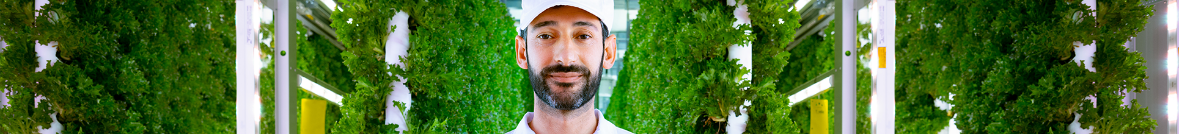 INSTRUKTION:Att synliggöra Ingenjörsvalet, er Lista och/eller dig själv som kandidatDen 28 mars – 30 april genomförs Ingenjörsvalet. Ju fler medlemmar som röstar, desto bättre förankring kommer de valda ledamöterna att ha när de tar beslut om förbundets framtid. Din hjälp med att berätta för andra medlemmar varför de ska rösta och hur de gör är därför viktig. Du kan samtidigt passa på att tipsa medlemmarna om både dig själv och den Lista som du står med på. StödmaterialFör att du ska kunna göra det finns ett stödmaterial som du kan utgå ifrån och använda dig av. Du hittar materialet som hänvisas till nedan här (Relaterade dokument): https://www.sverigesingenjorer.se/aktuellt-och-press/nyheter/220114-ingenjorsvalet-kandidera/#44971 Du kan till exempel använda dig av: PPT. Visa hela eller delar av den PPT som förklarar Ingenjörsvalet för dina ingenjörskollegor under en fikapaus. Ställ gärna frågan Vilken ingenjörsfråga är viktigast för dig? Affischer. Skriv ut och häng upp en eller flera affischer på tillåtna ställen på arbetsplatsen. Om ni har tillgång till ett digitalt forum kan även det användas. 
Affischer finns i flera varianter – sådana med fast information och sådana som är ifyllbara. De ifyllbara kan personifieras av den som företräder en Lista eller den som kandiderar. För ifyllbara går det att justera både bild, namn på Lista/kandidat och beskrivning. Om ifyllbar används, visa den gärna tillsammans med affischen med fast information.E-post. Kolla med den akademikerföreningen på din arbetsplats om de i ett e-postmeddelande kan tipsa ingenjörsmedlemmarna om Ingenjörsvalet. Använd gärna framtaget förslag på vad en sådan information kan innehålla. Notis i nyhetsbrev. Om akademikerföreningen har ett eget nyhetsbrev kan du skriva och skicka in förslag på en kort notis om Ingenjörsvalet med uppmaningen att rösta. Intranät. Publicera information på arbetsplatsens intranät om akademikerföreningen har ett eget utrymme där. Använd gärna framtaget förslag till text. Förbundets sociala medier. Gilla, dela vidare eller kommentera de inlägg om Ingenjörsvalet som publiceras på Sveriges Ingenjörers sociala medier. Förbundet finns på Facebook, Instagram, LinkedIn och Youtube. Egna sociala medier. Om du är aktiv i sociala medier kan du berätta om att er Lista och/eller du kandiderar i Ingenjörsvalet. Kom ihåg att berätta om varför du tycker medlemmarna ska rösta på just er Lista eller dig. Korridor-/digitalsnack. Peppa gärna ingenjörskollegorna att rösta i Ingenjörsvalet när du möter dem i korridoren eller om det passar i samband med ett digitalt möte. Ställ gärna frågan Vilken ingenjörsfråga är viktigast för dig?Varför ska jag rösta? Det finns säkert de som funderar på varför de ska rösta i Ingenjörsvalet och för att hjälpa dig har vi valt ut några förslag till svar. Förslag på tre argument för varför en medlem ska rösta i Ingenjörsvalet: Du är med och påverkar vilka personer som ska företräda dig i beslut som rör förbundets framtid. Du är därmed med och påverkar vilka frågor förbundet ska arbeta med. Du är dessutom med och bidrar till Ingenjörer utan gränsers verksamhet genom att förbundet skänker 10 kr per lagd röst. Om en medlem har frågor om säkerheten kring att rösta i Ingenjörsvalet finns en kort film att hänvisa till: https://www.youtube.com/watch?v=U5LVfSphdsA 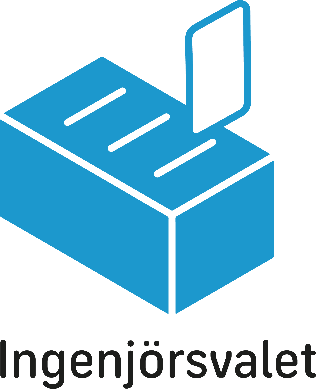 